Тропинками родного края28 апреля 2018 года в экологическом клубе «Дети Пармы» состоялась межшкольная квест-игра «Тропинками родного края», в которой приняли участие пять команд учащихся 3-4 классов общеобразовательных организаций города. Координатор межшкольного проекта – Цыбульская Т.А., заместитель директора по воспитательной работе МОУ «СОШ №15».Гостями МОУ «СОШ №15», которая находится в п. В. Максаковка, стали ребята из МОУ «СОШ №33» - команда «Солнышки», из МОУ «НОШ №6» - команда «Родные просторы», команда «Русичи» из МАОУ «Русской гимназия». Встречали их команды «Вӧркань» и «Дети Перы» из МОУ «СОШ №15».Игра проходила на пяти площадках, где участникам было необходимо  показать свои знания в определении рыб Республики Коми, даров природы своего края, особенностях животного и растительного мира, а также  об охотниках и их промыслах.После каждой пройденной станции команды получали буквы и рисунки, с помощью которых команды составили стенгазеты о Коми крае.По итогам игры учителя МОУ «СОШ №15» подвели итоги. В упорной борьбе, с разницей всего в 1 балл, места распределились следующим образом:1 место – «Вӧркань», МОУ « СОШ №15»2 место – «Русичи», МАОУ «Русская гимназия»3 место – «Родные просторы», МОУ «НОШ №6»4 место – «Дети Перы», МОУ «СОШ №15»5 место – «Солнышки», МОУ «СОШ №33»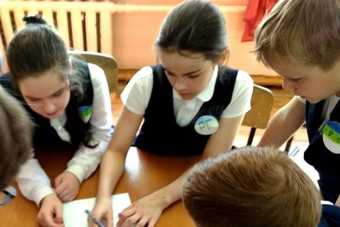 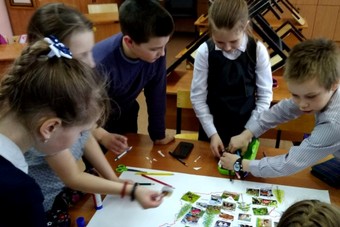 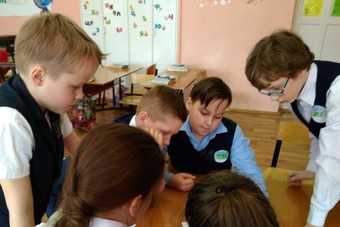 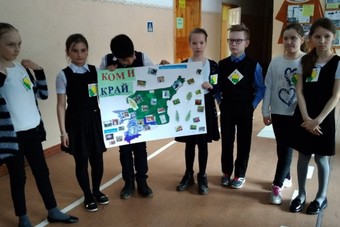 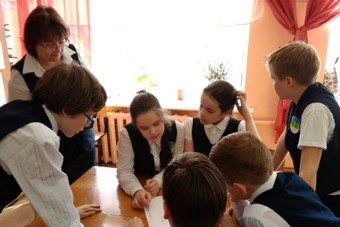 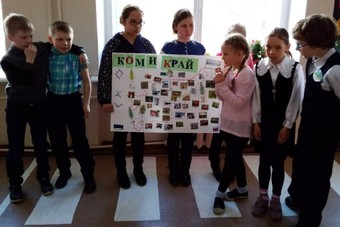 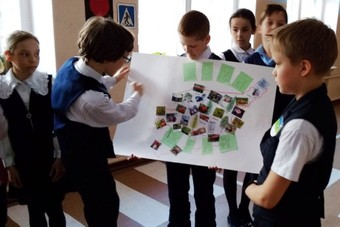 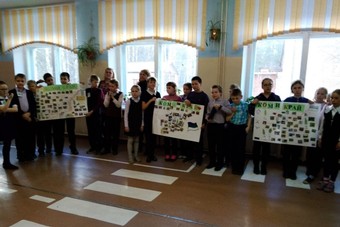 